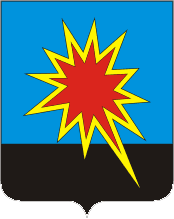 КЕМЕРОВСКАЯ ОБЛАСТЬКАЛТАНСКИЙ ГОРОДСКОЙ ОКРУГАДМИНИСТРАЦИЯ КАЛТАНСКОГО ГОРОДСКОГО ОКРУГАПОСТАНОВЛЕНИЕОт 31.10.2017 г.            № 189-пО внесении изменений в постановление администрации Калтанского городского округа от  05.05.2017г.   №  97-п  «Об утверждении Порядка аккумулирования и расходования средств заинтересованных лиц, направляемых на выполнение дополнительного перечня работ по благоустройству     дворовых    территорий	    Калтанского городского округа,  Порядка разработки, обсуждения с заинтересованными лицами и утверждения дизайн-проектов благоустройства дворовых территорий, включаемых в подпрограмму «Формирование современной городской среды» муниципальной программы «Развитие инфраструктуры жизнеобеспечения населения, энергосбережение и повышение энергетической    эффективности       Калтанского        городского     округа на 2014-2019 гг.»На основании Постановления Правительства Российской Федерации от 10.02.2017г. № 169 «Об утверждении правил предоставления и распределения субсидий из федерального бюджета бюджетам субъектов Российской Федерации на поддержку государственных программ субъектов Российской Федерации и муниципальных программ формирования современной городской среды»: Внести в порядок аккумулирования и расходования средств заинтересованных лиц, направляемых на выполнение дополнительного перечня работ по благоустройству дворовых территорий Калтанского городского округа следующие изменения: - п.п. 3.3 читать в следующей редакции: «Денежные средства, собранные заинтересованными лицами аккумулируются на специальном счете и после этого единым платежным документом перечисляются на счет, указанный в соглашении (с указанием адреса МКД и собранной суммы) в течение тридцати дней с момента подписания соглашения. В случае, если денежные средства в полном объеме не будут перечислены в срок, установленный в абзаце первом настоящего пункта, то заявка такого многоквартирного дома в части  выполнения дополнительного перечня работ по благоустройству территории выполнению не подлежит, а будет выполнен объем работ предусмотренный минимальным перечнем. Перечень дворовых территорий, подлежащих благоустройству в рамках подпрограммы, подлежит корректировке с включением следующих по очередности дворовых территорий, прошедших отбор в пределах лимитов бюджетных ассигнований, предусмотренных подпрограммой. В таком случае заинтересованные лица, дворовые территории которых были включены в подпрограмму в связи с корректировкой и их заявка предусматривает выполнение работ из дополнительного перечня, обязуются перечислить денежные средства в порядке и на условиях, определенных соглашением.Начальнику отдела организационной и кадровой работы администрации Калтанского городского округа (Т.А. Верещагина) обеспечить размещение настоящего постановления на сайте администрации Калтанского городского округа.МАУ «Пресс-Центр г. Калтан» (Беспальчук В.Н.) опубликовать данное постановление в газете «Калтанский вестник».Постановление вступает в силу с даты его официального опубликования.Контроль за исполнением настоящего распоряжения  возложить на   первого заместителя    главы     Калтанского   городского   округа   по   ЖКХ (Л.А. Шайхелисламова)И.о.  главы Калтанского                                           городского округа                                                       Л.А. ШайхелисламоваЛист согласования     К Постановлению №____ от __________2017г. (О внесении изменений в постановление администрации Калтанского городского округа от  05.05.2017г.   №  97-п)Должность работников, завизировавших постановлениеДатаФамилия, имя, отчествоПодписьПервый заместитель главы по ЖКХШайхелисламова  Л.А.Заместитель Главы Калтанского городского округаГоршкова А.Н.Начальник финансового управления г.КалтанЧушкина В.П.Начальник юридического отдела Калтанского городского округаГизатулина Н.Н.Директор МКУ «УпЖКГО»Мильева Ж.П.ИсполнительКольц Т.Г.